KARADENIZ TECHNICAL UNIVERSITY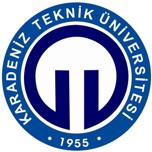 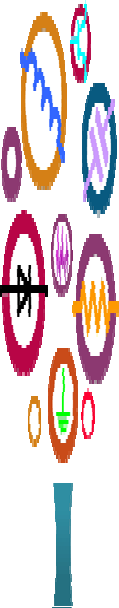 Faculty of EngineeringElectrical and Electronics Engineering 	LABORATORY of FUNDAMENTALS of ELECTRICAL ENGINEERING	Rules to be followed in the conduct of each laboratory::Attendance in the laboratory is mandatory at 80%. Those who do not attend 20% of the experiments will fail due to absence and will not be able to take the end-of-term exam.Before coming to the laboratory, each student must individually prepare a "Preparation Study Report" (a report formed by answering all relevant preparation study questions) and submit it to the experiment supervisor before starting the experiment. Students who do not submit will not be allowed to participate in the experiment.The Preparation Study Report will be written in pencil or ballpoint pen. It will not be prepared with the assistance of a computer.If similarities in the answers to the Preparation Study Questions are detected before the experiment, the relevant students will not be taken to the experiment.If similarities in the answers to the Preparation Study Questions are detected after the experiment, the grades for the Pre-experiment evaluation, Activity during the experiment, and the Post-experiment report of the relevant students will be set to zero (0).Every student should have the "Experiment Worksheet" document with them during the experiment duration. If the document is not present, the student will not be allowed to participate in the experiment.The experiment supervisor can conduct a verbal exam on the participants before starting the experiment to see if they are ready and may not admit those who are not prepared.Every student in the group will actively participate in the experiment and will take roles in connection and measurement processes.At the end of the experiment, each group is obliged to prepare an "End of Experiment Report", and this report will be prepared within the experiment duration after the practical part of the experiment is finished.The "End of Experiment Report" is to be handed to the experiment supervisor at the end of the experiment period.Since students are required to attend 80% of the laboratory class and there will be no compensation for the experiments, they need to pay attention to the weekly schedules.The "Preparation Study Report" and "End of Experiment Report" submission documents will definitely have cover pages.Every student in the laboratory area is required to sign the "Laboratory Safety Rules Student Declaration Form" and submit it to the laboratory supervisor before the experiment. Students who do not submit will not be allowed to participate in the experiment.The grading weights applied for the experiments are as follows:EEE1007 – Fundamentals of Elec. Eng. LaboratorySTAGEWEIGHTMidterm Exam%30Experiments%20Final Exam%50Genel Toplam%100Experiment	EXPERIMENT NAMEExperiment	EXPERIMENT NAMEE1CURRENT-VOLTAGE MEASUREMENTE2THEVENİN, NORTON THEROEMSE3NODAL ANALYSIS-SUPERPOSITION METHODSE4ALTERNATIVE CURRENTE5MAXIMUM POWER